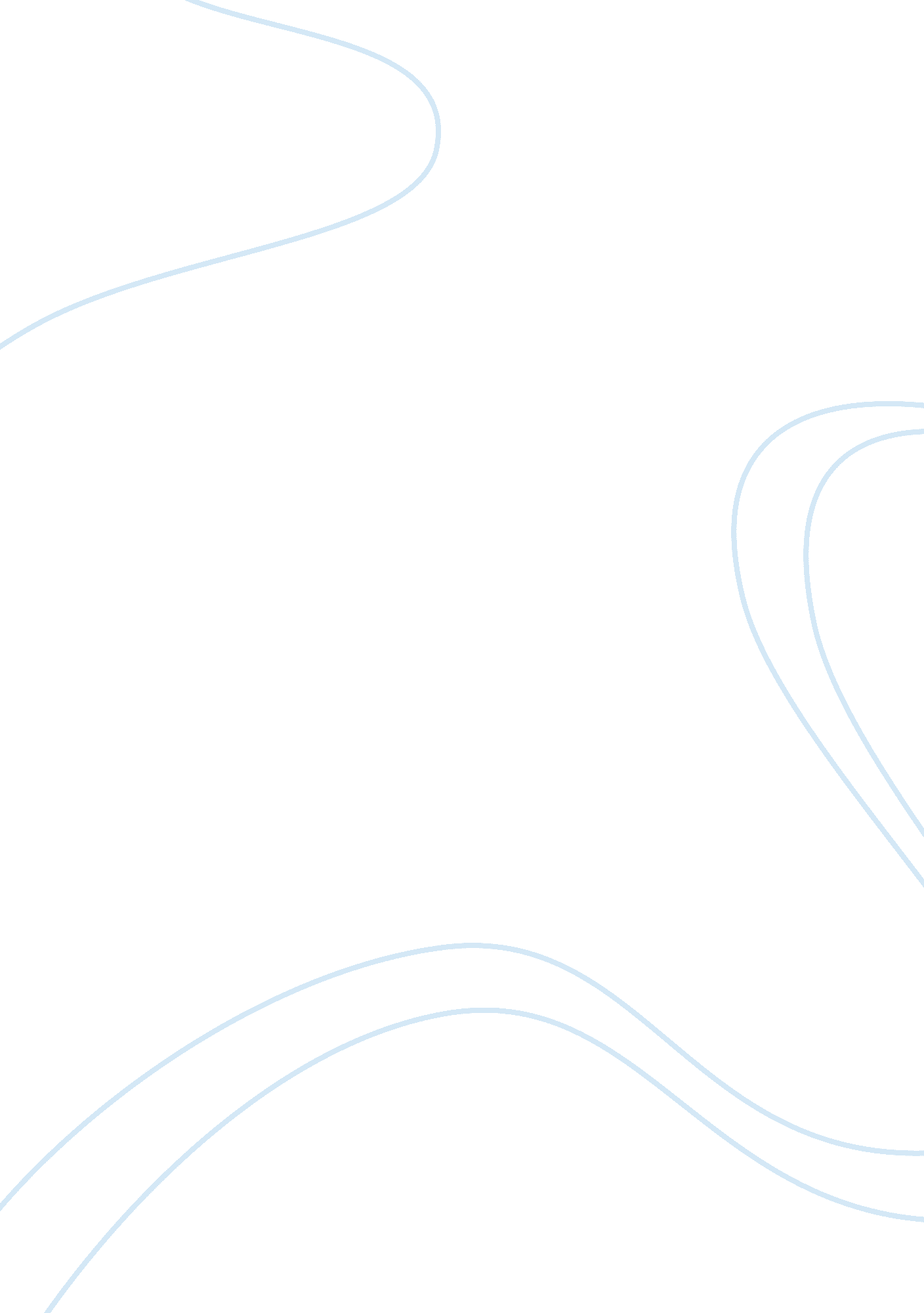 Week assignment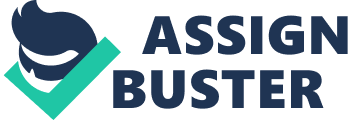 This work comprises ACE 313 Week 2 Assignment Collaboration with Parents & Community Deadline: ( ), Education – Elementary Education Parent/Family Flyer Parent and family involvement is crucial in early childhood education. Creating strong partnerships with families will help support young children in their development. It is up to the early childhood educator to facilitate these partnerships and to encourage parent and family involvement. For this assignment, you will create a flyer for parents using the “ Flyers” template in Microsoft Word. You must create an engaging and interesting flyer that will entice parents to become involved in the classroom. Identify and describe at least four activities that will encourage parent/family involvement. When choosing your activities, review Chapter 6 to ensure that your ideas are culturally sensitive. You are required to include at least one activity that is discussed in Chapter 6. Provide a title and a short description for each activity. Include one scholarly source in addition to the text to support your activities. The flyer should be no longer than two pages. Be sure to include PAP formatted references for the textbook and the additional scholarly source on the bottom of the flyer. The earlier you register for your college classes, the better. Waiting too long can end up forcing you to take classes that are not necessarily your first choice. The moment a particular course you want becomes available, jump on the opportunity to sign up. Parent and family involvement is crucial in early childhood education. Creating strong partnerships with families will help support young children in their development. It is up to the early childhood du… Get complete A+ tutorial here – HTTPS://bitty. Com/l hyped opportunity to sign up. Deadline: ( ), Education – Elementary Education development. It is up to the early childhood educator to facilitate these partnerships and to encourage parent and family involvement. 